 “经销商名片”撬动奇瑞汽车经销商全员营销广 告 主：奇瑞汽车所属行业：汽车执行时间：2020.01.01-12.31参选类别：效果营销类营销背景1、汽车市场竞争激烈，车企需要参与销售环节2018年末开始，中国整车销量持续下滑，伴随着产能提升，供大于需的情况出现，同时异业竞争的加剧，原本依赖经销商渠道体系的车企也要开始思考，如何在提升自己的数字化能力的同时，赋能经销商，比如将车企在线上官方渠道获得的线索更好地下发给经销商，帮助经销商达成销售目标。2、汽车行业流量成本剧增，但到店转化效果差随着消费者线上消费习惯的养成，不少车企也加大了对大流量平台类媒体的投入，然而此类媒体因为占据流量入口，投放费用不菲。但对于汽车这类高价值、长决策链条产品来说，从线上流量曝光到线下销售成交过程中，平均要进行4次的线上、线下渠道切换，这一过程中，稍不留意，就容易造成线索流失，到店转化效果差。3、经销商受各种因素制约，营销能力良莠不齐目前，汽车销售的主流渠道还是传统的经销商体系，然而经销商受地域、人才教育水平、职业经验等多方面因素影响，存在营销能力良莠不齐的现象。有些经销商营销方式传统，营销工具落后，限制开源能力的同时，对于从主机厂下发的销售线索也无法持续跟进，达成转化。4、疫情催促线下经销商，建立更多的消费者链接通路今年年初，受新冠疫情影响，线下门店渠道一度封闭，哪怕在线下营业恢复后，不少经销商门店也面临客流稀缺的情况，线下大型营销活动也遭到制约。因此，如何充分利用已有销售人力，自建线上链接通路以吸引消费者的关注，从而增加销售机会，成为车企和经销商渠道需要考虑的首要问题。营销目标通过简便易上手的线上营销工具和智能销售系统，充分发挥销售顾问的主观能动性，利用销售顾问的自有社群资源，实现全员营销；实现提效率、促转化、升留存，让终端销售更简单。1、打破空间限制，让销售顾问可以在线与消费者进行沟通；2、提供简便的营销工具，让销售顾问可以自行发起营销动作，在社交渠道上进行拓客；3、可以对销售顾问的营销行为进行数据分析、监控，提升经销商营销能力4、推动经销商渠道的品牌标准化建设，确保品牌体验。5、沉淀客户数据，为后续精准营销提供基础策略与创意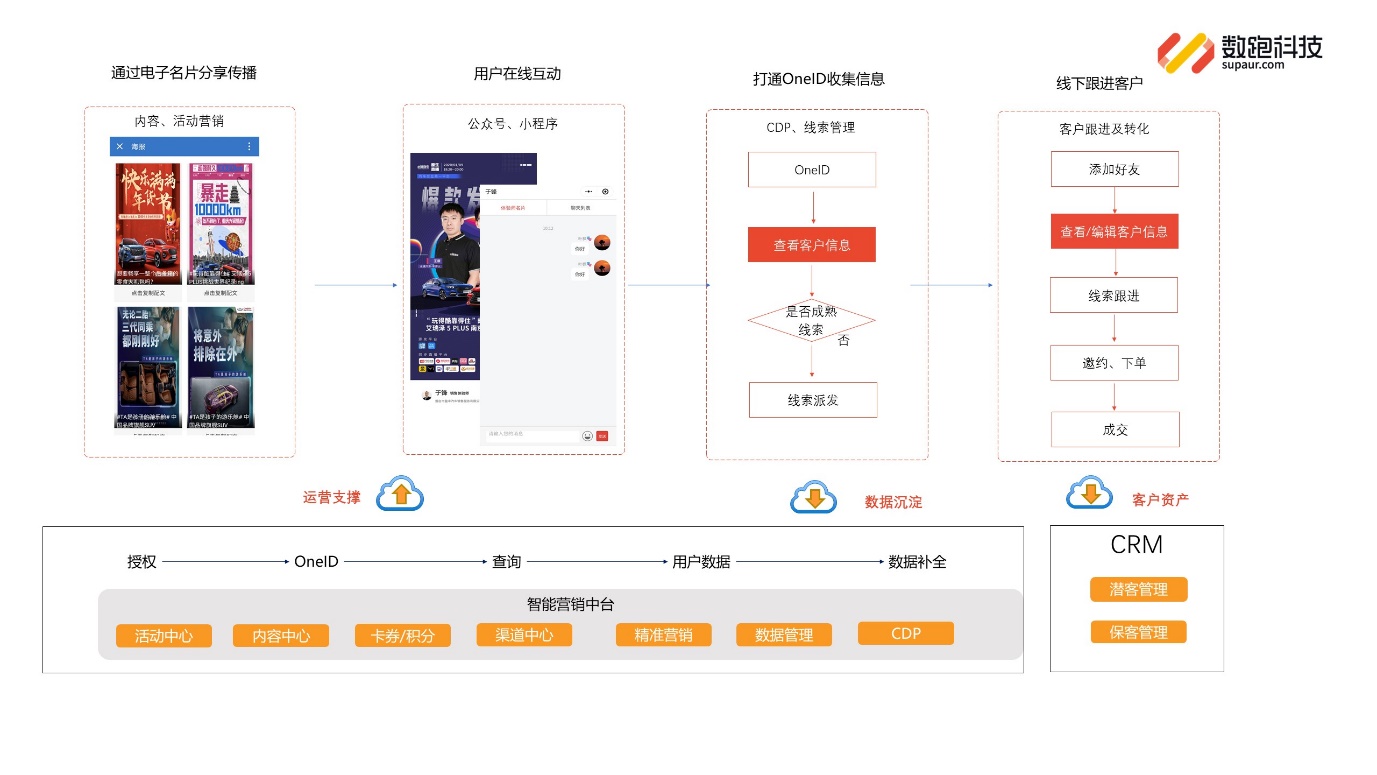 为奇瑞销售顾问提供“经销商名片”工具，帮助销售顾问提供营销活动抓手。通过“经销商名片”，让标准化的品牌信息可以在销售顾问个人的社交圈进行裂变推广，在微信群、朋友圈、公共号进行多渠道拓客；“经销商名片”带有“微聊”功能，无论“名片”传播多远，只要有需要，就可以通过“微聊”功能与销售顾问IM对话，在聊天中，系统会自动采集关键词信息，形成客户标签，丰富客户画像，方便客户管理和线索跟踪；通过“经销商名片”收集到的销售顾问行为数据、活动分享效果数据，都将统计到车厂营销后台系统（数跑科技此前为奇瑞汽车搭建奇瑞数字营销中台）中，这些数据将经过清洗分析，开放给经销商、车厂，在反向优化指导销售行为，二改善提升车厂营销活动、品牌内容等。执行过程/媒体表现1、连接品牌素材“衣帽间”，确保名片传递多样信息经销商门店中的销售顾问在系统提交信息后，会生成标准化的“电子名片”, 可以展示全面的个人、公司信息，通过统一专业的销售顾问形象打造，留下初步品牌印象。除了个人信息，“经销商名片“也可以承载车企相应的品牌文章、海报、车型介绍等信息，这些品牌信息都存储于车企的品牌素材库中，共享开放给销售顾问，使得销售顾问有足够丰富的内容在朋友圈进行裂变传播。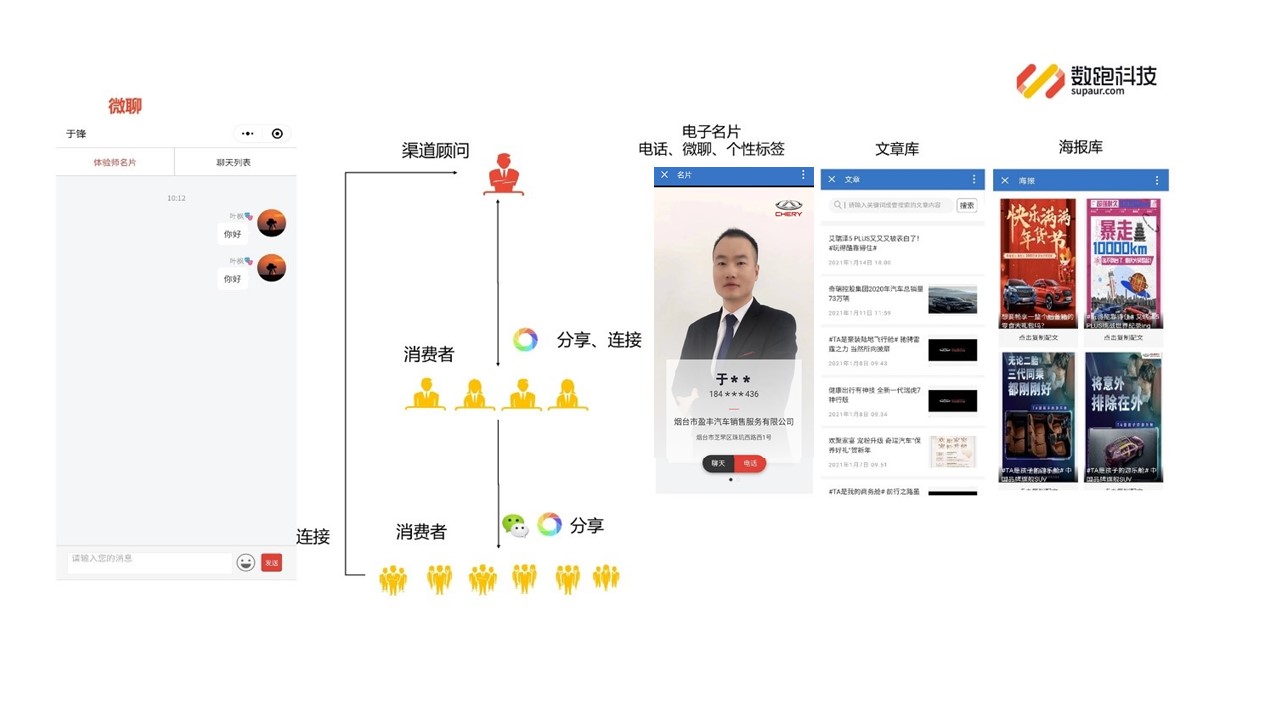 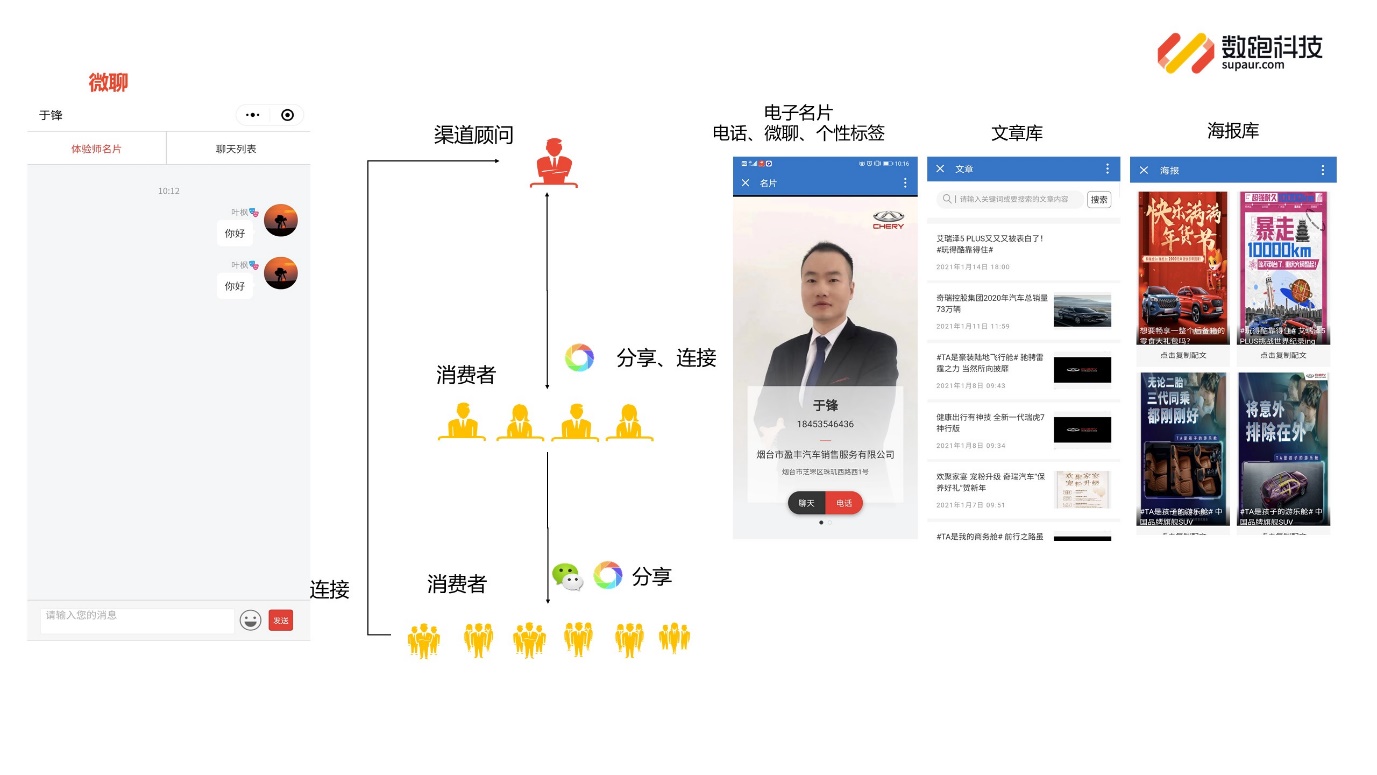 2、名片信息随时佩戴，微聊电话随时在线“经销商名片”的分享目的，不仅仅是告知品牌活动，提升品牌曝光，更重要的是在传播时，转发文章/活动时页面都会自带销售顾问名片信息。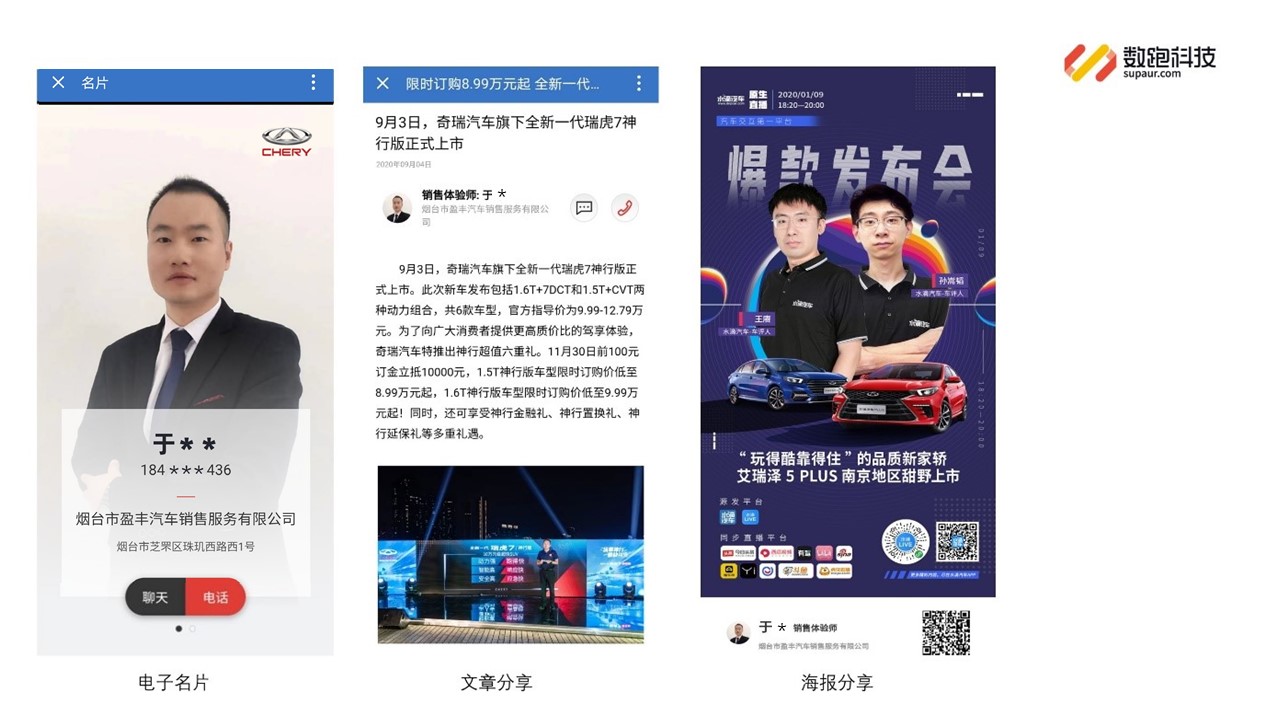 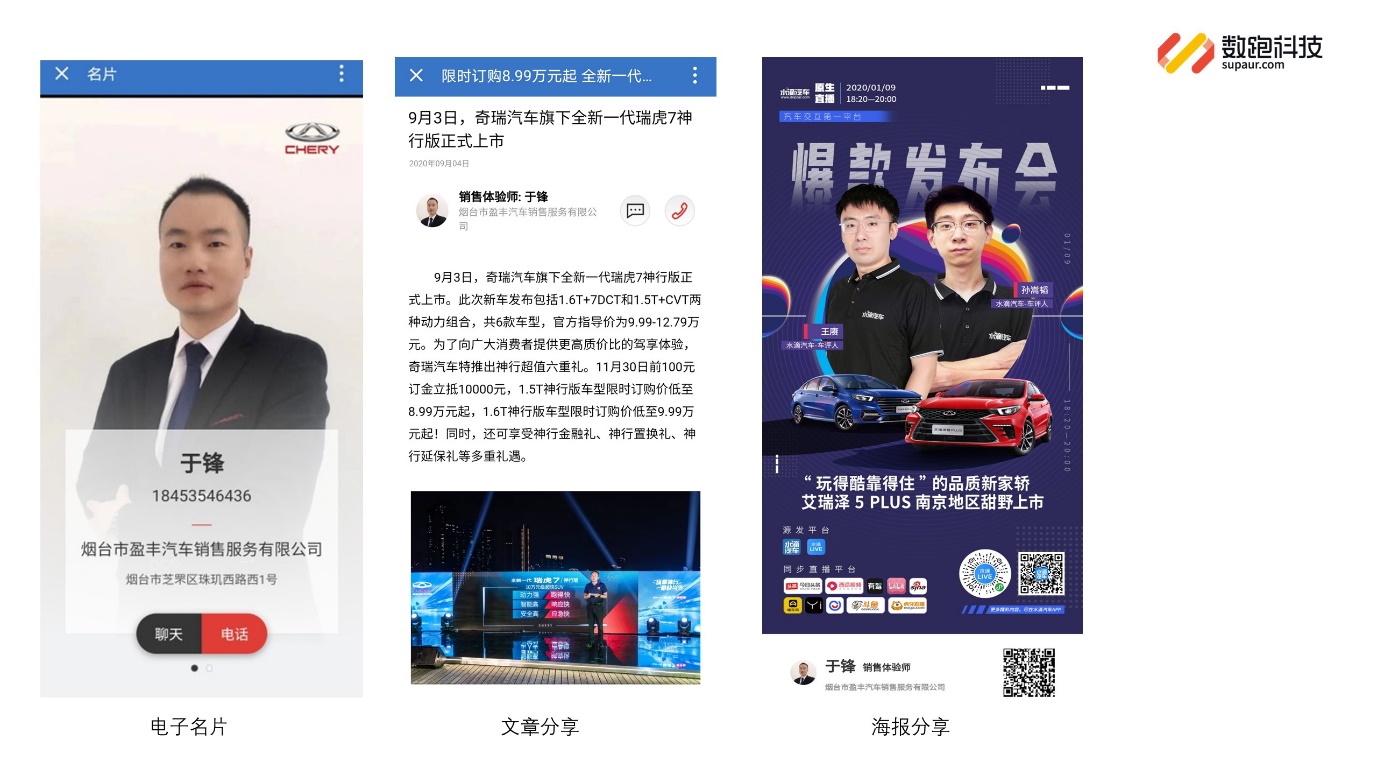 无论信息传播多远，渠道变换，都可以通过电话或者微聊的形式与销售顾问进行一对一在线咨询。3、传播数据全程监控，反哺传播行为在经销商名片的生成、分享过程中，可以通过数据埋点，对销售顾问行为及分享效果进行统计监测。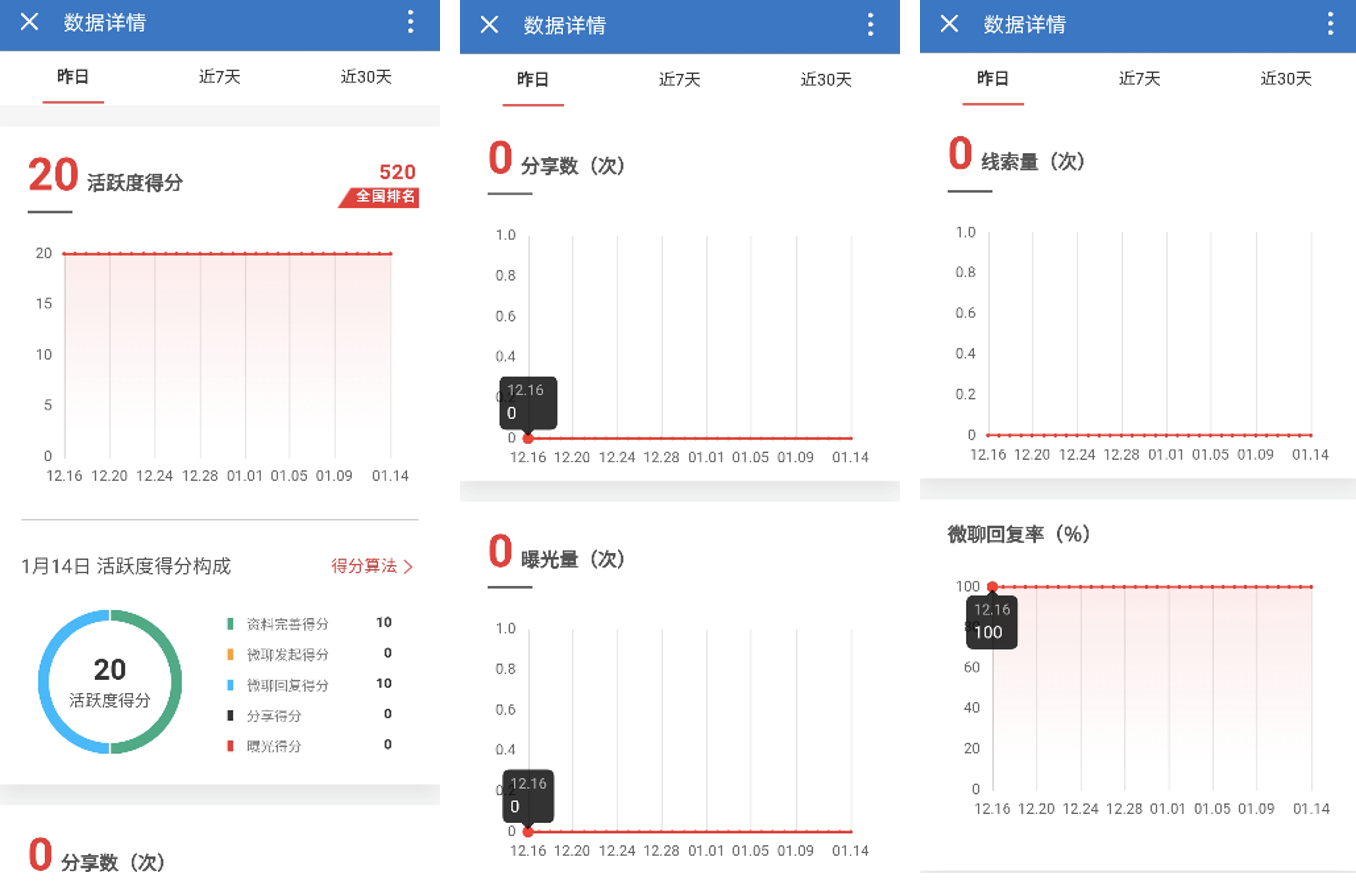 最终数据将反馈在经销商名片系统中的数据看板上，包括各营销素材分享量，分享内容的曝光量，客户线索数据，微聊发起数、回复率等以提升转化率和工作效率。同时，传播数据也可以对车企品牌素材库的内容、活动等培育内容进行真实反馈，统计培育内容对线索成交的贡献率，并将效果数据优秀的海报、内容以推荐的方式显示在“经销商名片“的制作界面上。4、经销商行为纳入车企智能营销中台，提升车企数据管理能力经销商名片的数据除了共享给经销商门店管理人员，还同步给车企管理者。车企可以查看经销商的线索报表、营销报表、客户报表、营销运营分析及运营管理等数据而且实时更新，真正实现业务运营动态化、信息共享实时化，为车企打造的“厂端+经销商+销售+客户”四端一体的智能营销中台助力。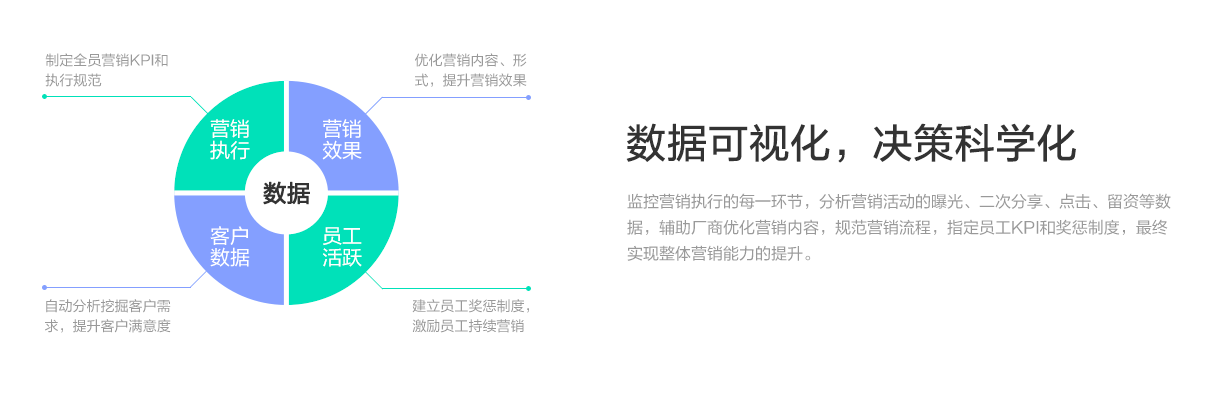 5、积分系统鼓励主动传播，助力全员营销经销商名片后台还设有积分系统，作为可量化推广管理工具，积分配有任务、排行、兑换机制，“任务”可以将公司战略目标进行拆解，在特定时间段，确保所有劲可以往一处使；而当销售顾问完成指定的任务，就能获取相对应的积分；积分体现在排行榜上，可以在员工内部形成榜样作用，产生激励效果；兑换体系则也将员工的实际劳动转化成相应的礼品，激发全员的推广动力。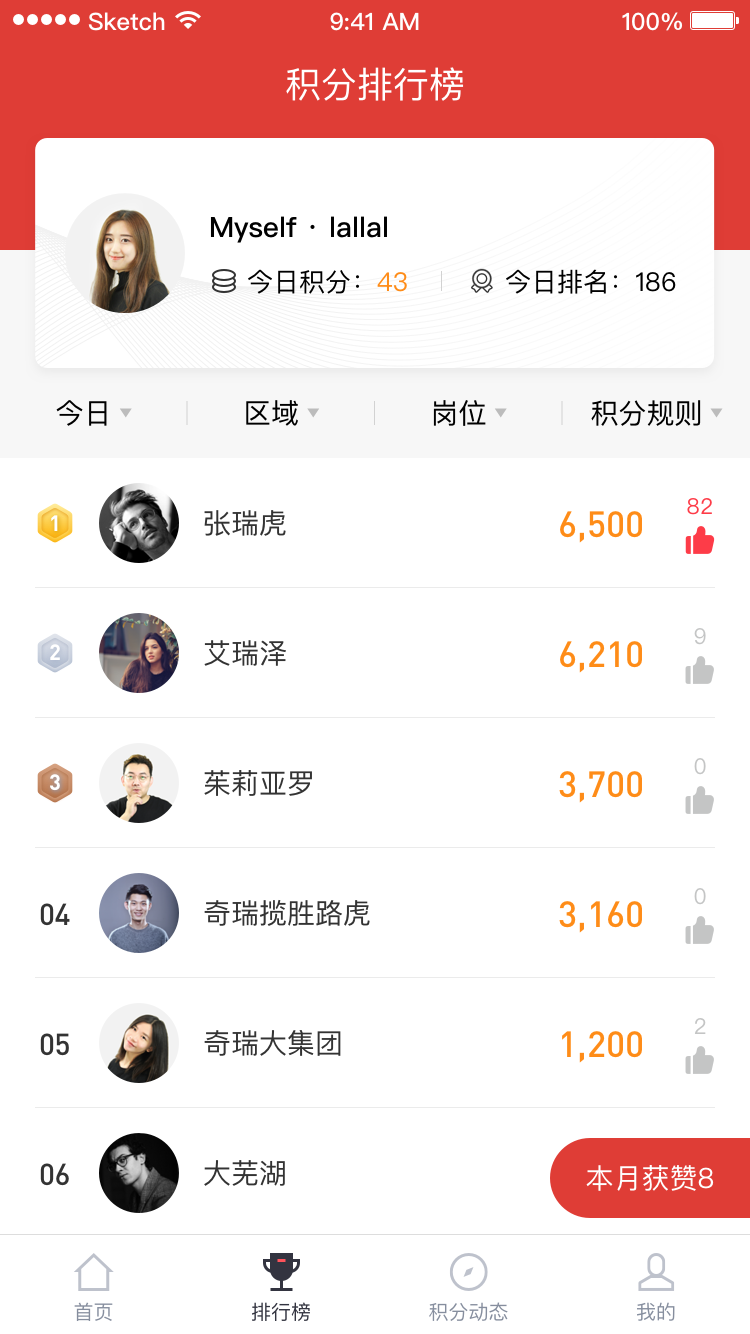 营销效果与市场反馈2020年，有27000多名奇瑞销售顾问使用经销商名片工具，通过制作分享海报相关活动、车型图片、文章等，。1、提高品牌曝光分享海报、车型、活动、公关文章等品牌信息曝光。2、降低营销成本降低获客成本30%3、线索转化率提升有效线索率提升50%，线索转化率提升25%